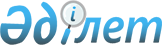 Батыс Қазақстан облысы әкімдігінің 2016 жылғы 16 ақпандағы № 37 "Батыс Қазақстан облысы әкімінің аппараты" мемлекеттік мекемесінің және жергілікті бюджеттен қаржыланатын облыстық атқарушы органдардың "Б" корпусы мемлекеттік әкімшілік қызметшілерінің қызметін бағалау әдістемесін бекіту туралы" қаулысының күші жойылды деп тану туралыБатыс Қазақстан облысы әкімдігінің 2017 жылғы 24 ақпандағы № 53 қаулысы. Батыс Қазақстан облысының Әділет департаментінде 2017 жылғы 15 наурызда № 4719 болып тіркелді      Қазақстан Республикасының 2001 жылғы 23 қаңтардағы "Қазақстан Республикасындағы жергілікті мемлекеттік басқару және өзін-өзі басқару туралы", 2016 жылғы 6 сәуірдегі "Құқықтық актілер туралы" Заңдарын басшылыққа ала отырып, Батыс Қазақстан облысының әкімдігі ҚАУЛЫ ЕТЕДІ:

      1. Батыс Қазақстан облысы әкімдігінің 2016 жылғы 16 ақпандағы №37 "Батыс Қазақстан облысы әкімінің аппараты" мемлекеттік мекемесінің және жергілікті бюджеттен қаржыланатын облыстық атқарушы органдардың "Б" корпусы мемлекеттік әкімшілік қызметшілерінің қызметін бағалау әдістемесін бекіту туралы" (Нормативтік құқықтық актілерді мемлекеттік тіркеу тізілімінде №4299 тіркелген, 2016 жылғы 26 наурызда "Орал өңірі" және "Приуралье" газеттерінде жарияланған) қаулысының күші жойылды деп танылсын.

      2. Батыс Қазақстан облысы әкімі аппараты мемлекеттік-құқықтық жұмыстар бөлімінің басшысы (Г.Ж.Рахметова) осы қаулының әділет органдарында мемлекеттік тіркелуін, Қазақстан Республикасы нормативтік құқықтық актілерінің эталондық бақылау банкінде және бұқаралық ақпарат құралдарында оның ресми жариялануын қамтамасыз етсін.

      3. Осы қаулының орындалуын бақылау Батыс Қазақстан облысы әкімі аппаратының басшысы Қ.Ш.Қанаевқа жүктелсін.

      4. Осы қаулы алғашқы ресми жарияланған күнінен бастап қолданысқа енгізіледі.


					© 2012. Қазақстан Республикасы Әділет министрлігінің «Қазақстан Республикасының Заңнама және құқықтық ақпарат институты» ШЖҚ РМК
				
      Облыс әкімі

А.Көлгінов
